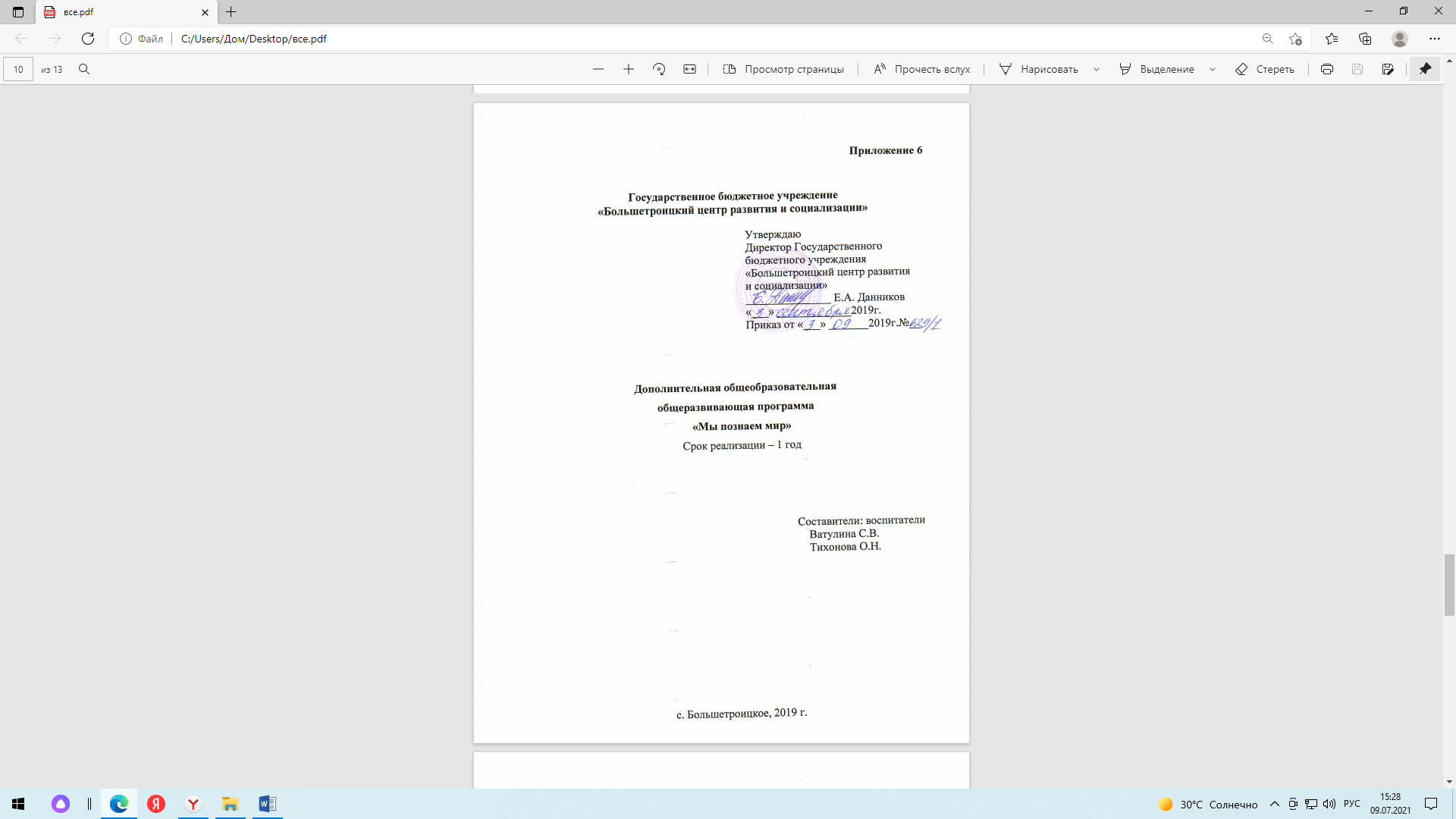 СОДЕРЖАНИЕПояснительная записка……………………………………………...117Учебный план……………………………………………...…...……125Содержание учебного плана………………………..……..…….….130Формы аттестации…………………………………………….…..…135Методические материалы…………………………………...…........138Методическое обеспечение…………………………………………139Пояснительная запискаСенсорное воспитание – это последовательное, планомерное ознакомление ребенка с сенсорной культурой человечества.Понятие «сенсорная культура» как результат усвоения общепринятых представлений о цвете, форме и других свойства предметов было введено Марией Монтессори. Восприятие в значительной степени зависит от уровня сенсорного развития детей.Следовательно, сенсорным развитием можно назвать процесс формирования восприятия окружающей действительности через внешние анализаторы: зрение, слух, обоняние, осязание.                                                                                                                                                        Все, что дети смогут увидеть, услышать, тактильно и эмоционально ощутить, является для них необходимой информацией о мире и главным инструментом в этой работе являются его собственные чувства.«Мир входит в сознание человека через дверь органов внешних чувств, если она закрыта, то он не может войти в него, не может вступить с ним в связь. Мир тогда не существует для познания» Б. Пойер.Сенсорное развитие, развитие восприятия и представлений о внешних свойствах предметов играют важную роль в ходе умственного развития детей. Оно является одной из основных сторон дошкольного воспитания и направлено на обеспечение полноценного интеллектуального развития. Так считали зарубежные ученые в области дошкольной педагогики (О. Декроли, М. Монтессори, Ф. Фребель), а также представители отечественной педагогики и психологии (Я.А.Коменский, Л.А. Венгер, Н.Б. Венгер, А.В. Запорожец, Э.Г.Пилюгина, Н.П. Саккулина, Е. И. Тихеева, А.П.Усова и др.)Я.А.Коменский в I7 веке считал необходимым организовать восприятие явлений окружающего мира детьми с помощью всех органов чувств. Свои взгляды на эту проблему он отразил в своем труде «Мир чувственных вещей в картинках».И.Г. Песталоцци в своей книге «Азбука зрительного восприятия» пробует опираться на чувственный опыт ребенка, учитывает роль этого опыта в овладении счетом.Первую развернутую систему сенсорного воспитания дошкольников предложил Ф. Фребель (1-ая половина 19 в.). Он создал пособие «Дары Фребеля», которое имело шесть даров (шары, кубы цилиндры, плитки и др.) Использование этого пособия способствовало развитию у детей строительных навыков, формировало представления о форме, величине, пространственных отношениях, количестве.По системе М. Монтессори ощущения и восприятия развивали у детей с помощью специального материала на занятиях-уроках. Для развития чувства осязания, веса, размера, зрения, слуха, ритма и т.д. по ее методике были изготовлены предметы из различного материала. Ребенок должен был определить свойство материала и его конфигурацию, назвать, из какого материала сделан предмет и что это за предмет.Овид Декроли - он создал систему дидактических игр, обеспечивающих сенсорное развитие детей. Он использовал в играх детей предметы окружающего мира. Разработал обстоятельную методику проведения сенсорных игр. Им написано сочинение «Возбуждение умственной и двигательной анергии посредством воспитательных игр».Е.И. Тихеева считала возможным лишь в отдельных случаях применять специальные упражнения по так называемой «умственной ортопедии», которые при умелом руководстве могут содействовать развитию у детей утонченности восприятия, воспитывает выдержку, волю, наблюдательность и др. Она считала, что дидактический материал М. Монтессори «мертвый и искусственный», утверждала, что недопустимо работать с одним и тем же материалом на протяжении нескольких лет, не отвергая при этом необходимость «гимнастики чувств» считая, что она имеет лишь вспомогательное значение для восприятия  и создала свою оригинальную систему дидактических материалов для развития органов чувств, построенную на принципе парности и состоящую из различных знакомых детям предметов, игрушек и природного материала – «абстрактные» и конкретные материалы.  Игры и занятия детей сопровождались беседами. Руководящая роль в таких играх принадлежала воспитателю.В 60-е годы советские ученые продолжали разработку вопросов сенсорного воспитания, проводя психологические исследования, изучая закономерности перцептивных действий.Усовершенствование сенсорного воспитания как науки продолжается и совершенствуется беспрерывно. На современном этапе возникает новый уровень, решение новых задач, в развитии детей с тяжелыми множественными нарушениями. Изучение этого вопроса сейчас наиболее актуально и выходит на новый ведущий этап изучения психологии и педагогического воздействия на детей, имеющих интеллектуальное недоразвитие. Мы сейчас стоим на пороге с одной стороны нового этапа в развитии сенсорного воспитания как культуры, с другой стороны мы коленопреклоненно несем ответственность перед каждым больным ребенком как индивидом. Воспитанники с ТМНР – это дети со сниженным интеллектом, с трудностями в обучении, особыми нуждами. Встает важная проблема, как познакомить их с объектами окружающего мира, живой и неживой природы. Наличие органического поражения головного мозга обуславливают возникновение у ребенка различных, с разной отчетливостью выраженных отклонений, обнаруживающихся во всей его психической деятельности, особенно резко – познавательной.  Это связано с тем, что данная категория детей обладает гораздо меньшими, по сравнению с их нормальными сверстниками, возможностями самостоятельно принимать, осмысливать, сохранять и использовать получающую из окружающего мира информацию. Преобладание интеллектуальной недостаточности приводит к затруднениям.Актуальность В настоящее время к числу наиболее актуальных проблем в отношении помощи детям с ТМНР относится проблема помощи в их развитии и обучении. Направленное сенсорное воспитание и обучение в развитии детей с ТМНР играет наибольшую роль, нежели для детей с нормальным развитием. Это связано с тем, что мы сталкиваемся с различными, множественными сенсорными нарушениями. В таких случаях мозг не может реализовать свои возможности из-за недостаточной сенсорной стимуляции. Такие дети не владеют поисковыми способами ориентировки, не учитывают свойства предметов. Целостное восприятие предметов и явлений окружающей среды для них достаточно проблемно и является очень продолжительным процессом. Полагаясь на особенности в развитии таких деток, мы не можем четко сформулировать возрастные границы сензитивного периода в развитии сенсорных способностей как это положено у детей с нормальным развитием. Принято считать, что сензитивным, то есть самый благоприятным и природой заложенным, для развития сенсорных способностей – есть младший дошкольный возраст. Мы не можем четко придерживаться именно этих рамок воспитывая наших детей, но лишь условно, так как каждый из них индивидуальный и особенный. Учитывая недоразвитие многих функций в организме, такие дети, они пребывают в особенном, только каждому из них присущему состоянию развития.   Акцентируя основное внимание на воздействие их чувственных внешних анализаторов, мы сможем «протоптать дорожку»» вглубь их интеллектуального развития.  Именно сенсорное, (то есть основанное на развитии зрения, слуха, тактильного восприятия, осязания) воспитание нужно положить в основу всей нашей работы.В.Г. Петрова в своих исследованиях показала важность и необходимость чувственного опыта для умственного развития детей с нарушениями интеллекта. «Обедненный чувственный опыт… не может служить прочной базой для формирования как мыслительных процессов, так и других высших психических функций. Таким образом, расширение и уточнение чувственного познания обучающихся является одной из первостепенных задач…» Цель программы:  Формирование сенсорных способностей у детей с ТМНР. Задачи: 1. Обучать практическим действиям с предметами, используя сенсорные эталоны. 2.  Развитие положительных эмоций воспитанников.3. Формирование и развитие мотивации к познанию и действию. 4. Обогащение и развитие сенсорного опыта с помощью воздействия на внешние органы чувств и использования различной деятельности: предметных, дидактических, строительно - конструктивных, подвижных, пальчиковых игр, бесед, наблюдений, практической деятельности.5. Внесение в игру новых социальных смыслов, что в целом приближает ребенка к миру людей, дает новые представления о социальных взаимоотношениях.6. Способствовать формированию восприятия окружающего мира во всем богатстве его красок, запахов, звуков, доступным для ребенка способом.7. Формирование эмоционального контакта со взрослым, направленности на сотрудничество с ним.Направленность -  социально – педагогическая.Вид программы -  рабочая.Объем и срок освоения Программы – 1 год, количество часов – 78 (два часа в неделю). Продолжительность  занятия, согласно локальному акту ГБУ «Центр развития и социализации» для детей от 4 до 18 лет – не более 30 мин.Основные принципы-Индивидуальный подход.-Доступность.-Системность.-Принцип единства диагностики и коррекции.-Принцип учета эмоциональной окрашенности. Необходимо, чтобы игры и упражнения создавали благоприятный эмоциональный фон, стимулировали положительные эмоции.- Деятельностный принцип, который определяет тактику коррекционной  работы через активацию деятельности каждого ученика.-Принцип отбора материала с учетом его доступности и практической значимости для абилитации сенсорных способностей.- Принцип стихотворной подачи материала как наиболее легким для восприятия и усвояемости детьми преподносимых им знаний.Форма работы - коррекционные занятия, использование разнообразных игр,  упражнений, творческих заданий.Методы работы с детьми: - наглядность, беседа, игра, наблюдение, практическая деятельность, имитации,  художественное слово (художественное, музыкальное, танцевальное, ритмическое, стихотворное).Индивидуально-типологические особенности воспитанниковПрограмма реализуется в группе детей в возрасте от 4 до 14 лет. Особенности образовательной работы в данной программе рассматриваются в соответствии с диагнозом.  Для воспитанников со сложной структурой дефекта характерно наличие тяжелых и множественных нарушений развития: нарушения интеллекта в тяжелой степени, сочетающиеся с нарушениями в двигательной сфере (от выраженной моторной неловкости до невозможности самостоятельно передвигаться без вспомогательных средств, ДЦП), сенсорные нарушения (нарушения слуха, зрения, сенсорная дезинтеграция).В данной группе обучаются  дети  с тяжелыми нарушениями интеллекта, с сочетанной патологией (нарушения зрения, хромосомные нарушения и связанные с ними пороки развития, нарушения опорно-двигательного аппарата, а также системное недоразвитие речи тяжелой  степени, нарушения поведения и эмоций, соматические заболевания). У каждого обучающегося имеет место глубокое отставание в развитии психомоторики в целом, а также всех ее компонентов: двигательного, познавательного, эмоционального.Данный контингент отмечается нарушением функций всех анализаторных систем (зрения, слуха, тактильной чувствительности), повышенной судорожной готовностью, слабым познавательным  интересом к окружающим объектам и игре.  Недостатки моторики тяжело умственно отсталых воспитанников выражающиеся в замедленности движений, неуклюжести, в неравномерном характере движений, обусловлены неустойчивостью внимания. Двигательные образы крайне не развиты, характерно недоразвитие кинестетического самоконтроля. У данной категории детей определяется недостаточность тонких движений руки. Формирование навыков затруднено выраженными нарушениями пространственных представлений, пространственной ориентации и ритмичности движений.У воспитанников отмечаются недостатки самоконтроля и неумение довести начатое до конца, трудности в выполнении точных по скорости, силе, амплитуде движений. Они допускают много лишних нецелесообразных движений, проявляют чрезмерную торопливость и расторможенность.  У большинства воспитанников наблюдается пониженный темп деятельности: они совершают мало предметных действий, «застревают» на первоначальном способе их выполнения, склонны к стереотипным действиям.Планируемые результатыСтартовый уровеньВоспитанник  будет иметь возможность: фиксировать взгляд на лице воспитателя; удерживать взгляд на движущемся предмете с помощью воспитателя;ощущать себя, свое тело;недолго удерживать небольшой предмет;различать звуки со стороны, вблизи, вдали, следить за звуком колокольчика;знать свое имя, фамилию, отчество;по возможности понимать обращенную к нему речь;адекватно относиться к прикосновению воспитателя во время гимнастики рук и пальчиковых игр (не напрягаться);прослеживать освящение луча карманного фонарика;держать предметы в руке по словесной инструкции;эмоционально отзывчиво, радостно отзываться на обращение воспитателя во время занятия, уметь слушать рассказ, беседу воспитателя, воспринимая одновременно изображение на картинке, радоваться во время катания мячика, шарика по телу, уметь не напрягаться во время игры, доверяя взрослому, радоваться, когда кукле-неваляшке одевают бусы, и когда кукла-неваляшка дает поносить бусы самому ребенку и в др. подобных игровых моментах (эмоциональная отзывчивость);адекватно относиться к гигиеническим процедурам (купание, чистка зубов, вытирание полотенцем);разбирать пирамидку с помощью воспитателя и эмоционально участвовать когда воспитатель собирает ее;эмоционально воспринимать музыку (расслабление во время пения колыбельной «Спи, моя радость усни», «Колыбельная медведицы» и др.);доверительно относиться к воспитателю;адекватно воспринимать слова «на», «дай».проявлять чувство мотивации хватать и удерживать игрушку, рассматривать и изучать (недолго) бизиборд, проявлять интерес к пальчиковым играми другим игровым упражнениям;проявлять эмоциональную отзывчивость и понимание во время эксперементальных игр и других мероприятий, уметь проявлять положительные эмоции и мотивацию к учению;есть с ложки, пить с кружки;удерживать недолго большой мяч;привлекать зрительное внимание к происходящему;участвовать наравне с другими детьми с помощью воспитателя,  в предметной деятельности -   пальчиковой живописи, рисовании ладошками и др. нетрадиционных и традиционных способах рисования, аппликации, конструировании, эмоционально следить за действием;стоять с помощью ходунков и с помощью воспитателя на ногах 5-10 минут и по возможности больше;лежать на животе в присутствии воспитателя;поворачиваться с помощью воспитателя из положения лежа на животе в положение сидя.Базовый уровеньВоспитанник получит возможность:фиксировать взгляд на лице воспитателя;выполнять повороты кистей рук вверх, в низ, а также круговые движения с помощью воспитателя;ориентироваться в частях собственного тела с помощью воспитателя (глаза, нос, волосы, руки, ноги, уши и т. д.) и далее самостоятельно;катать игрушку на веревочке, каталочку с помощью воспитателя;проявлять интерес и выстраивать в ряд (не по росту) матрешки с помощью воспитателя, открывать матрешки с помощью воспитателя, далее по росту;идти на звон колокольчика за воспитателем по желанию;соотносить звук с его источником;слушать музыку, пение воспитателя, чтение потешек, сказок, смотреть и эмоционально воспринимать кукольный театр;эмоционально воспринимать музыку как веселую, так и спокойную, выполнять действия по команде и без, выполнять ритмические движения (хлопки, движение руками и телом, предметами и шумовыми музыкальными инструментами) с помощью воспитателя и без;выполнять простые просьбы воспитателя (постучать молоточком, принести кубик, брать и отдавать мяч, шарик, флажок в руки воспитателя и т. д.);держать предметы в руке по словесной инструкции;бросать мелкие предметы в коробочку, бутылочку, манипулировать предметами с помощью воспитателя и самостоятельно;разбирать пирамидки и с помощью воспитателя собирать их;разворачивать искусственные конфеты без помощи и заворачивать их с помощью воспитателя;прикладывать бумажный предмет на лист бумаги во время аппликации и придавливать его с помощью воспитателя (приклеивать);держать правильно карандаш во время рисования с помощью воспитателя;ловить и катить мяч, шар к воспитателю;играть, с помощью воспитателя, в различные игры дидактические, сенсорные, экспериментальные и др.;знать свое имя, фамилию, отчество;прослеживать освящение луча карманного фонарика;привлекать зрительное внимание к происходящему;различать основных 2-4 цвета, соотносить предметы по цвету с помощью воспитателя;собирать пазлы из 2-4 частей;с помощью воспитателя разбирать и собирать пирамидку не соблюдая величину колец;с помощью воспитателя собирать пирамидку, соблюдая величину колец, а так же по цвету и форме;собирать пирамидку с геометрическими фигурами с помощью воспитателя;играть в подвижные, хороводные игры вместе с воспитателем, выполнять команды воспитателя «иди сюда», «кати мяч», «на», «дай» и др., быть рядом с воспитателем во время прогулки;адекватно вести себя во время чистки зубов, умывании, высаживании в туалет др.;проявлять некоторую усидчивость во время занятий и развивающих играх;проявлять эмоциональную отзывчивость и мотивацию ко всем необходимым коррекционным моментам;раскладывать одинаковые предметы по величине с помощью воспитателя;собирать фигурки в сенсорный кубик с помощью воспитателя;отличать основные вкусовые качества продуктов (кислый, сладкий, соленый, горький);согласовывать свои движения;проявлять интерес к занятиям, игровой деятельности, коррекционным упражнениям предложенным воспитателем;выполнять действия по инструкции педагога;классифицировать предметы и их изображения по признаку соответствия знакомым сенсорным эталонам;определять по форме геометрические фигуры круг, квадрат, треугольник с помощью воспитателя;перекладывать предметы из одной руки в другую с помощью воспитателя;ориентироваться на собственном теле и на плоскости листа бумаги.распознавать части суток, времена года по предлагаемым воспитателем ориентирам;воспринимать предлагаемые запахи;определять на ощупь разные свойства предметов (по поверхности, весу, температуре);опосредовать свою деятельность речью как вербальной, так и невербальной.Учебный планСодержание учебного планаРазвитие зрительного восприятияПедагогическая работа по развитию зрительных восприятий проводится в определенной системе. Организация исследовательской деятельности детей в окружающем их предметом мире, определение объекта по форме, цвету, вкусу, запаху, прикосновению, действию, слову (Что такое? Для чего?).- Формирование и систематическое закрепление наименований образов среды (идентификация на основе показа и речи).- Опознавание, выделение, сравнение общих и отличительных признаков знакомых предметов среди других(яблоко: круглое, продолговатое, большое, маленькое, красное, зеленое, желтое, вкусное, ароматное, растет на дереве, фрукт;похож на ...; отличается от (чего? чем?).- Распознавание и узнавание подвижных объектов (образы движения) на фоне неподвижных.- Формирование  пространственных  понятий (далеко - близко, дальше - ближе, высоко - низко, выше - ниже, справа - слева, глубоко - мелко и др.).  - Восприятие объема, величины, количественных признаков предметов: большой - маленький, много - мало, больше - меньше и др.).   - Фиксация взгляда на лице человека.Занятия по развитию зрительных восприятий, как и другие разделы воспитания, проводятся в форме специального обучения, они содержательно строятся на предметной деятельности и игре. Овладение, умственно отсталыми детьми предметными действиями в значительной степени основывается на совместном действии ребенка и взрослого, элементы обучающего содействия со стороны педагога являются ведущими.Главной трудностью обучения и воспитания умственно отсталого ребенка являются нарушения произвольной деятельности, поэтому основными методами обучения является поэлементный путь формирования любого действия, многократность его повторения в меняющихся условиях.- узнавание и различение цвета, формы и величины объекта;- сравнение и группировка предметов по одному или более признакам.-формирование зрительного восприятия картинок, образцов, предметов учебной  деятельности, движений воспитателя, всего окружающего мира.  Развитие слухового восприятия- Развитие слухового внимания на различные источники звука: голос человека, стук, звон, музыка, шаги, шуршание, мяуканье, лай и др.- Двигательные действия, игровые упражнения на «поиск» источника звука различной модальности: громко, тише, тихо.- Действия и игровые композиции на восприятия, воссоздание, извлечение звуков (хлопки ладонями, голос, детский барабан, музыкальные предметы и игрушки).- Игровые вокализации, звукоподражания с использованием игрушек, шумовых имитаций: бай-бай-бай,а...а...а..., баю-баю-баю-бай, му...му...му, бе-бе-бе, хрю-хрю-хрю, ш-ш-ш и т. д.- Развитие движений под музыку: плавно, ритмично, с прыжками, с хлопками, раскачивание и др.- Узнавание и соотнесение звуков, голосов, шумов с конкретными образами: Как кричит петушок? Покажи, как плачет кукла? Как шумит вода? Кто стучит в барабан? и др.- Развитие фонематического слуха, произношения, речи (с учетом индивидуальных возможностей).       - Прослеживание за близко расположенным перемещающимся источником звука.       - Восприятие рассказов бесед, песен, музыки, пение птиц, стихотворений.Развитие тактильного восприятия и координации движений- Развитие положительных эмоций на прикосновения, поглаживания, ласковые щекотания, пальчиковые игры, и др.- Развитие тактильной чувствительности в подвижных играх «Вышла курочка гулять», «Солнышко и дождик», « Хоровод», салют из осенних листьев, хождение по песку, по траве, по осенним листьям и т.д.зарядках, физминутках,  сползанием, передвижением босыми ногами по мягкой, шершавой, бугристой, теплой, влажной, др. поверхности (дорожке), положение тела лежа, стоя, сидя, катание на качелях, изучением частей тела, лица «Водичка, водичка, умой мое личико», музыкально-ритмические игры с изучением частей тела «Два веселых гуся», «Кузнечик» «Во кузнице», «Калинка», «Как у дедушки Мороза» и др, «Тульский самовар», « Голубой вагон» - Обучение удерживанию, захватыванию ложки, зубной щетки, мыла, расчески, кисти, карандаша, др.предметов.- Исследовательские игры с предметами из разных форм и текстуры (мозаики, сенсорные кубики, пирамидки, пазлы из 2-х 4-х частей т. д.), где «прячется» зайчик, белочка, ежик, мячик, кубик, шарик (мягкая игрушка, твердая, круглая и т. д.)- Организация исследовательских игр по типу «Волшебный мешочек», «Найди такой же», «Подбери пару» и др. (поиск, складывание, перекладывание, передача воспитателю мелких предметов, игрушек).- Игровые обучающие действия на материале твердых и мягких вкладок, мозаик, матрешек, конструктивных, разбирающихся по частям предметов и игрушек.- Организация игр с водой, с песком, камешками, сыпучими материалами, природным материалом, в сухом бассейне,- Действия и игры по лепке из пластилина, глины, снега.- Рисование картин пальчиками, ладошками, др. традиционными и нетрадиционными методами.- Игры с бизибордами, застегивания, расстегивания  выключателей, застежек, «молний».- Развитие понимания свойств исследуемых предметов,  совершаемых с ними действий на основе речи: мягкий - твердый, пушистый - гладкий, горячий – холодный, мокрый - сухой, маленький - большой; возьми, положи, сложи, брось, достань, дай, передай, шлепай, поставь, кати, катай и др.Все это способствует также- согласованности действий и движений разных частей тела, величины, цвета:- фиксация внимания на форму предмета сенсорный  -целенаправленности и выразительности движений.Развитие восприятия сенсорных эталонов формы, величины  и цветаРабота, направленная на расширение диапазона воспринимаемых ощущений ребенка, стимуляцию активности:- усвоение формы, кубик, пирамидка из геометрических фигур, заштриховывание геометрических фигур, мозаика из геометрических фигур;- фиксация внимания на цвете предмета «собери дорожку синего цвета» (игра с мозаикой), построим башенку красного цвета; нарисуем солнышко желтого цвета, и т. д.- фиксация внимания на величине предмета игры с пирамидками, мячами, шарами, кубиками различной величины и формы, а так же текстуры, «Собери пирамидку», и др.Восприятие запаха и вкуса- Формирование и развитие положительной реакции на пищу.-  Обучение самостоятельным приемам пищи и соответствующие речевые стимуляции со стороны взрослого.- Называние пищи, порядок действий: ешь суп ложкой, суп вкусный, возьми чашку двумя руками, пей кисель, он сладкий; возьми пирожок в одну руку, чашку в другую руку и т. д.-  Дифференциация ощущений на основе слова: горячее - холодное, сладкое - кислое, соленое, твердое, жидкое.- Распознавание названий готовой пищи и продуктов питания: каша, чай, компот, кисель, картошка, котлета, хлеб, пирожок, сыр, яблоко, салат и др.- Закрепление представлений о вкусе, продуктах питания в тематических занятиях играх: «В магазин за продуктами», «Приготовим кукле завтрак», «Соберем корзину с фруктами», «Как называется?», «Самое сладкое, самое кислое» и т. д.- Пиктограммы, рисунки с продуктами питания, их дифференциация, выбор «любимого фрукта, напитка, еды» («Что ты любишь?»).Развитие восприятия пространства и времениГлубоко умственно отсталые дети не ориентируются во времени и пространстве, не понимают значений слов, обозначающих соответствующие отношения, а значит, не употребляют их в собственной речи. Представления о пространстве и времени у детей с интеллектуальными нарушениями формируются с большим трудом и в более длительные сроки. Это связано с абстрактностью временных и пространственных понятий, их отвлеченностью от физических свойств предметов. У ребенка в спонтанном опыте нет необходимости использовать обозначения времени и пространства, они, как правильно задаются общим режимом жизнедеятельности и контролируются взрослыми. Основная цель коррекционной работы в этой части - привлечь внимание детей к временным и пространственным характеристикам явлений и предметов из ближайшего окружения.В качестве задач воспитания следует определить следующие:- Обучение детей осознавать настоящее, прошедшее, будущее на примерах того, что будет и что уже было (сейчас пойдем гулять, будем играть, а потом будем обедать и т. д.).- Формирование практические представления о частях суток на основе выполнения гигиенических процедур и режимных моментов (утро, день, вечер, ночь), а также наблюдений за световым режимом дня, его сменой: светает, солнышко просыпается, мы встаем, - светло, светит солнце, темнеет, зажигаем свет, солнышко устало, мы устали, нужно готовиться ко сну - темно, наступила ночь, дети и игрушки ложатся спать.- Формирование практических представлений о временах года. Рассказывать и показывать о том времени года соответственно в котором мы живем «Яблоки поспели», «Кукольный театр «Репка», сюжетно-ролевая игра «Репка», «Дары  осени», подвижная игра «Есть у нас огород», «Снежки», «Одеваемся, обуваемся, на прогулку собираемся», «Мы нарядим елочку», аппликация «Подснежник» и др.,- Практическое ознакомление с расположением предметов в пространстве, пространственные игры. Например, игра с карманным фонариком («Куда направляется луч фонарика? прямо на Сережку, поиграй со мной Сережка, поиграй со мной немножко, поиграй со мной немножко, а потом лети к Антошке, луч к Антошке прилетел, он с Антошей поигрался, на Антошку поглядел, у Антошки посидел, к Рите в гости залетел… залетел на потолок,.., а потом под стол  свалился, а потом вдруг покатился по стене, и по дивану, нет, нет, нет! не надо в ванну!, в ванну лучик не ходи, ты к Артемке приходи и т. д.), такие эмоциональные стихотворные импровизации в беседе с детьми очень поднимают настроение, активизируют внимание и способствуют лучшей усвояемости восприятия пространства. Также использование предлогов и слов для обозначения пространственных отношений: на, под, в, с, по, к, впереди, - сзади, вверху - внизу, далеко – близко.- Обучение пониманию и использованию в речи  слов, обозначающих пространственные и временные отношения: утром - завтракаем, днем - обедаем, вечером - ужинаем и т. д.Как и другие представления, понятия о времени и пространстве формируются у глубоко отсталых детей только в процессе выполнения практических действий, их узнавания и запоминания в ходе многократного повторения.Одной из эффективных форм организации знакомства с пространственными понятиями, их закрепления в опыте являются игры и игровые действия: утром куклу надо умыть, одеть, покормить завтраком..., вечером - уложим куклу спать; соберем игрушки в коробку, будем ужинать и т. д. укрепят и разнообразят пространственное развитие.        -На занятиях рисованием, конструированием, аппликацией, происходит закрепление знакомых слов, обозначающих пространственные отношения.- Пиктограммы. Для формирования у детей представлений о времени очень важно совместное планирование дня. Для этого необходим набор пиктограмм с условными обозначениями занятий детей в течение дня: ложка и вилка - прием пищи; солнце и деревья - прогулка; кровать - время сна; кисть, карандаши, краски - рисование; изображение игрушек - игры и т. д.- Различение частей тела (ноги, руки, колени, локти, пятки, щеки и т. д.);- Выполнение действия по инструкции (повернуться назад,  дойти до двери, дойти до окна и т.д.Развитие моторики и графомоторных навыковРабота, направленная на расширение диапазона воспринимаемых ощущений ребенка, стимуляцию активности:- Фиксация внимания на ощущениях при выполнении упражнений пальчиковой гимнастики;- Фиксация внимания на мышечных ощущениях при выполнении физических упражнений для всего тела;- Фиксация внимания на мышечных ощущениях при действиях с предметами.     Работа по формированию сенсорно - перцептивных действий:- Выполнение действий с мелкими предметами (мозаики, крупы, прищепки,  и т.д.);- Выполнение действий со спортивными снарядами (мячом, шары, обручи, флажки т.д.)- Использование по назначению карандаша, кисточки и т.д.Формы аттестации 0 балов – задание не выполнено; 0,5 балов – задание выполнено с помощью; 1 бал – задание выполнено самостоятельно.Оценочные материалыКарта обследования воспитанника с ТМНРФИ ребенка ___________________________________________________Дата рождения _______________________________________________ летМетодические материалыПриродный материал: вода, крупы, камушки, ракушки, различные плоды.Емкости разной вместимости, ложки, лопатки, палочки, воронки, сито, формочки.Леечки.Пирамидки, состоящие из колец одинаковой величины.Пирамидки, состоящие из колец разной величины.Крупные бусины, колечки, косточки отсчетов и яркие шнурки для их нанизывания.Сборные игрушки.Крупные яркие пластмассовые кубики.Строительный конструктор с крупными, средними, мелкими блоками. Игрушки – шнуровки. Ленточки, катушки. Музыкальные детские шумовые инструменты. Нетрадиционный материал: картонные коробки разных размеров. Небольшие игрушки для обыгрывания построек. Магнитофон Столы для детей Стулья  Мольберт Монтессори материалы: «Розовая башня», «Цветные таблички (ящик №1, №2)», «Шумящие коробочки», «Звоночки».Методическое обеспечение ПрограммыБгажнокова И.М. Воспитание и обучение детей и подростков с  тяжелыми и множественными нарушениями развития. - М.: Гуманитарный издательский центр Владос,2010.Зинкевич-Евстигнеева Т.Д., Синкевич Л.А. Как помочь «особому» ребенку. Книга для педагогов и родителей. 3-е издание.— СПб.: «ДЕТСТВО-ПРЕСС», 2001Выготский Л.С. Психологическое развитие человека. М. Изд-во Смысл, Изд-во Эксмо. 2005.Лебедева А.Н. Развитие сенсомоторики детей  старшего дошкольного возраста. – М.  2004.Мамайчук И.И. Психокоррекционные технологии для детей с проблемами в развитии. - СПб.:Речь,2006.Метиева Л.А., Удалова Э.Я. Развитие сенсорной сферы детей: пособие для учителей спец. (коррекц.) образовательных  учреждений VIII вида. - М.: Просвещение,2009. Метиева Л.А., Удалова Э.Я. Сенсорное воспитание детей с отклонениями в развитии. Сборник игр и игровых упражнений - М.: Книголюб, 2007. Осипова А.А. Общая психокоррекция.-М.,2000.  Семаго Н.Я. Новые подходы к построению коррекционной работы с детьми с различными видами отклоняющегося развития // Дефектология. – 2000. - №1 – с. 66-75№ п/пТемаТеорияПрактика 1Формирование эмоционального контакта со взрослым, фиксация взгляда. Сюжетно – ролевая игра «Ну-ка улыбнись». Игровой массаж рук  А.А. Умонской. Чтение р.н. сказки «Теремок» с использованием наглядности и звукоподражания. Лепка «Колобок». 1                   2Игра на основе потешек с элементами массажа «Это что тут за рев?». Пальчиковая игра «Пальчики», пальчиковая живопись «Яблочки поспели». Лепка «Разноцветные шарики».13Сенсорная игра «Волшебный мешочек» (школьные принадлежности). Игра на формирование эмоционального контакта, усвоение имени, фамилии, отчества «Кто у нас хороший?», пальчиковая игра «Здравствуй».14Пальчиковая игра «моя семья» на усвоение фамилии, имени, отчества себя и других детей. Игры с бизибордом, пальчиковая игра «Капустка». «Найди колокольчик» игра на умение определять по источнику звука. Дорожка из мозаики синего цвета. Пальчиковая игра «Ходят ножки по дорожке».15«Красивый букет» собираем букет из осенних цветов, сенсорное изучение. Игра с предметными картинками «Что это» фрукты (зрительно-слуховое восприятие).16Формирование хватательного навыка руки и выполнения действий с помощью воспитателя «Держи кружку, блюдце, ложку, напои куклу». Пальчиковая живопись «Дождик».17Пальчиковая игра «Паучок». Формирование хватательного навыка руки «Чудесный мешочек» (фрукты). Игровой массаж рук А.А. Умонской «Разотру ладошки сильно»; пальчиковая игра «Пальчики».18Аппликация из природного материала «Дары осени», коллективная работа (листья, цветы, ягоды). Развиваем общую моторику. Хороводная игра «Есть у нас огород». «Собери в корзину овощи» перекладывание предметов.19Формирование эмоционального контакта «Еще один шарик» выкладываем из мешочка в коробку и обратно. Дорожка из мозаики красного цвета. Пальчиковая игра «Ходят ножки по красной дорожке».110Пальчиковая живопись «Разноцветные шарики» (желтые, красные, синие). «Веселые дорожки». Формирование тонкомоторного контроля.111Подвижная игра «Солнышко и дождик». «Осень на дворе» рассказ -  наблюдение. Сенсорное исследование «Сухие материалы» (рис или пшено).  112Формирование навыка звукоподражания «Зверята». Игра имитация. Рисование пальчиком на крупе «Помоги зайчику». Лепка «Ягоды для корзиночки». «Волшебный мешочек» овощи. Зрительно-слуховое восприятие. Настольный театр «Репка».113Чтение стихов и загадок об овощах. Пальчиковая гимнастика «У Лариски две сосиски». Осень, ветерок подул, листья полетели, листья полетали на (Сережу) упали».114На прогулке собираем букет из листьев, ходьба по листве, салют из листьев. Аппликация из природного материала «Листья летят». Строим башенку. Дифференциация самого себя «Катись, катись, яблочко».115Убираем овощи и фрукты в корзину». Игра с муляжами и предметными картинками (две корзины, одна для овощей – муляжи, другая для фруктов – бумажная). Пальчиковые игры «Капустка», «Жили, были».116«Что у белочки в корзинке?»  Сенсорное исследование настоящих фруктов, яблоки, апельсин, груша или банан, лимон (цвет, форма, величина, запах, вкус). «Сухие материалы» (фасоль). «Это кубик, вот он какой» 117Игра с предметными картинками «Теплая одежда, обувь». Пальчиковая игра «Собери ладошку». Экспериментальная игра с фонариком «Ты фонарик наш, свети». Игра имитация «Деревья колышутся».118Музыкальные игры «Как у дедушки Мороза», «Если нравится тебе, то делай так», «Хоровод». Рисование ладошками «Мы украсим елочку». Короткие стишки про зиму, елку, зайчика, птичку. Пальчиковая игра «Новогодний праздник». Лепка «Новогодняя елка».119Игра с еще не украшенной елочкой «Зайка беленький сидит». Знакомство с елочными игрушками, сенсорное обследование безопасных игрушек. Массаж рук. Рисование кисточкой и красками «Апельсин». Сюжетно-ролевая игра «Снежки». Пальчиковая игра «Новогодний праздник».120Музыкальные игры «Как у дедушки Мороза», «Если нравится тебе, то делай так», «Хоровод». Пальчиковая живопись «Бусы для елочки».121Развитие речевого дыхания «Подуй на снежинку», Игра имитация «Веселый оркестр». Новогодняя музыка, танцевальные движения (музыкально-ритмическое занятие). Чтение р. н. сказки с элементами пальчиковой имитации «Рукавичка». 122Дыхательное упражнение «Снежная туча». Рисование пальчиком «Снежинки» (точка пальчиком в середине вырезанной снежинки). Сюжетно-ролевая игра «А мы по лесу гуляли». Дидактическая игра с картинками «Кто как зимует».123Целевая прогулка не свежем воздухе «Лепим бабу снежную», наблюдение - снег на елках, на полях, на деревьях и кустах, посмотрите, снег искрится, снег искрится, веселится,... ну а мы конечно же лепим бабу снежную.124Аппликация «Украсим елочку для зайчика», сжимаем кусочки бумаги в комочек, это игрушки… «Догадайся, что звучит» (игра – викторина на слуховое восприятие). Рассматривание иллюстраций на тему «Зима».125Экспериментальная игра «Тает снег». Пальчиковая игра «Новогодний праздник». Целевая прогулка на свежем воздухе «Снег искрится» катание на санках, время года -ЗИМА.126Игра на развитие мелкой моторики «Берем маленькие предметы». Пальчиковая игра «Пальчики» (мизинец, безымянный, средний, указательный, большой).127Закрашивание паралоновым тампоном «Закрасим елочку» (разукрашивание по трафарету). Нахождение игрушек в пространстве «Где лисичка?»  т. д.  Аппликация «Колобок для лисички».128«Разложи колечки» (игра с пирамидками). «Чудесный мешочек» (елочные безопасные игрушки). Игра на узнавание и называние предметов «Что это?»129Продолжаем изучение времени года зима, стихотворения, беседа с показом репродукций, наблюдением. Чтение стихотворения «Листик». «Постоим» для детей, находящихся в колясках. «Разложи столбики» (игра с пирамидками).130Массаж рук и пальцев. Игра «Спрячь мышку».   Лепка «Конфетки для куклы Кирюши ко дню рождения. Сюжетно-ролевая игра «Приготовим кукле завтрак». Экспериментальная игра «Водонос».131«Постоим» для детей, находящихся в колясках. Попробуй на вкус (лимон, конфета). Дид. игра «Найди пару». Рисование пальчиком на крупе  «Помоги зайчику». Наблюдение за лучом света фонарика, развитие зрительного восприятия. «Постоим» для детей, находящихся в колясках.132Сухие материалы (горох). «Найди колокольчик». Собираем мячики по цвету. Звукоподражание «Зверята», «Кто это» игра с предметными картинками.133Тематическое занятие «Весна пришла». Аппликация «Подснежник». Сенсорная игра «Строим башню». Чтение художественной литературы  с элементами имитации про дождик. Сюжетно – ролевая игра «Воробьиха и воробушки». Дидактическая игра «Птички». 134Развитие артикуляционной активности, упр. на развитие тактильных ощущений, слухового сосредоточения (захватывание погремушек, кубик, шарик со словами «Где игрушки? Где красный шарик? и т. д., раскладываем игрушки змейкой…  135Рисование пальчиком «Зернышки для петушка». Дидактическая игра «Весна идет». Развитие артикуляционной активности. Упр. на развитие тактильных ощущений. Сенсорная игра «Помоги рыбкам». Экспериментальная игра «Собери капельки в стакан».136Развитие артикуляционной активности, Упр. на развитие тактильных ощущений. Чтение «Ласточка».  Слушание пения птиц (звукозапись). Аппликация «Вот нашлись наши цыплята». Дидактическая игра «Найди такой же» (птицы).137Сенсорная игра «Разложи по цвету». Собираем сенсорный кубик, усваиваем формы. Раскладывание на плоскости кубиков одного цвета красного. Пальчиковая живопись «Цветы на деревьях».138Подвижная игра «Вышла курочка гулять». Дидактическая игра с картинками «Кто это». Конструирование «Лесенка для петушка». 139Занятие на понимание обращенной речи, слухового сосредоточения, зрительного восприятия, моторики рук. Игры с бизибордами. Подвижная игра «Вышла курочка гулять».1Итого: 39Итого: 39Итого: 39Итого: 39Диагностируемые характеристикиПсиходиагностические методикиРазвитие моторики и зрительно двигательных координаций-упражнения на оценку статистического и динамического равновесия;-упражнения на оценку моторики рук;-тесты зрительно-моторной координации.Зрительно восприятие-упражнения на оценку зрительного восприятияСлуховое восприятие-упражнения на оценку развития слухового восприятияВосприятие формы, величины, цвета-упражнения на оценку способности к различению формы;-упражнения на оценку способности воспринимать величину;-вопроса на оценку усвояемости цвета.Тактильные ощущения-упражнения на оценку тактильных ощущенийПространственно-временное восприятие-упражнения для пространственной ориентировки;-вопросы, упражнения  на оценку восприятия времениУмения, параметрыСтепеньсформированности действий и операцийТекущий контрольПромежуточный контроль1Моторные, графомоторные уменияМоторные, графомоторные уменияМоторные, графомоторные уменияМоторные, графомоторные уменияспособ передвижения (степень самостоятельности)захват мелких предметов тремя и двумя пальцами (большой, указательный, средний)захватывание карандаша; правильное удерживание Обводка по образцу карандашом Перемещение  «косточек» по проволочной рамкеПереворачивание  плоских предметов (страниц)2Познавательные уменияПознавательные уменияПознавательные уменияПознавательные умениясосредоточение и концентрация взгляда на объектеперевод взгляда с одного объекта на другойслежение взглядом  за объектомудержание внимания на объектевосприятие цвета (перечислить):- выделение- соотношение- называние (если ребёнок  говорящий)восприятие формы (треугольник, круг, квадрат, овал, прямоугольник, многоугольник):- зрительно- тактильно- называние (если ребёнок говорящий)восприятие величины (большой, маленький)-  указать большой или маленький предметубрать лишнее по цвету, размеру, форме, материалу (из 3-х предметов):- цвет- форма- размерузнавание изображений (перечислить):- семья- животные- одежда- обувь- посуда- найти парные предметы;- найти парные картинкиориентация в пространственном расположении частей тела на себедругом человеке, изображенииопределение месторасположения предметов в пространстве:близко – далеко;сверху – снизу;впереди – сзади;справа – слева;выбрать названный предмет из двухвыбрать названный предмет из трехуказать названную часть тела группировка по заданному признаку: - по цвету; - по форме;- по размеруСчёт до 103Досуговые уменияДосуговые уменияДосуговые уменияДосуговые умениярисованиеЛепкаконструированиеигры с игрушкаминастольные игрыподвижные игрырассматривание и чтение книгслушание музыки